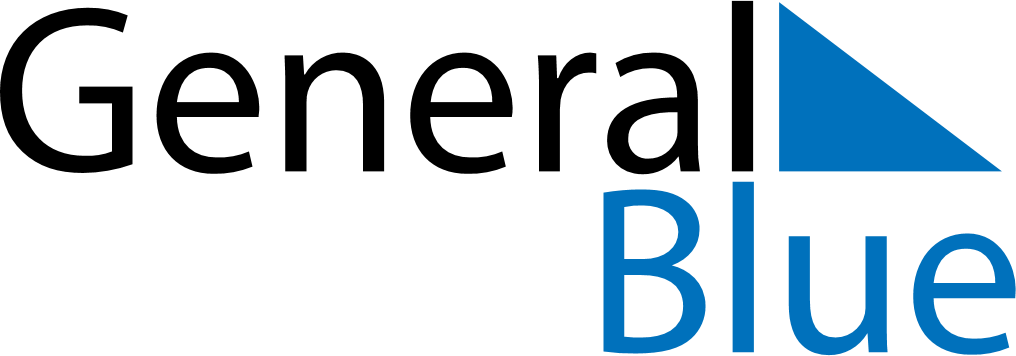 May 2024May 2024May 2024May 2024May 2024May 2024Walcz, West Pomerania, PolandWalcz, West Pomerania, PolandWalcz, West Pomerania, PolandWalcz, West Pomerania, PolandWalcz, West Pomerania, PolandWalcz, West Pomerania, PolandSunday Monday Tuesday Wednesday Thursday Friday Saturday 1 2 3 4 Sunrise: 5:19 AM Sunset: 8:22 PM Daylight: 15 hours and 2 minutes. Sunrise: 5:17 AM Sunset: 8:24 PM Daylight: 15 hours and 6 minutes. Sunrise: 5:15 AM Sunset: 8:26 PM Daylight: 15 hours and 10 minutes. Sunrise: 5:13 AM Sunset: 8:27 PM Daylight: 15 hours and 14 minutes. 5 6 7 8 9 10 11 Sunrise: 5:11 AM Sunset: 8:29 PM Daylight: 15 hours and 17 minutes. Sunrise: 5:10 AM Sunset: 8:31 PM Daylight: 15 hours and 21 minutes. Sunrise: 5:08 AM Sunset: 8:33 PM Daylight: 15 hours and 25 minutes. Sunrise: 5:06 AM Sunset: 8:34 PM Daylight: 15 hours and 28 minutes. Sunrise: 5:04 AM Sunset: 8:36 PM Daylight: 15 hours and 32 minutes. Sunrise: 5:02 AM Sunset: 8:38 PM Daylight: 15 hours and 35 minutes. Sunrise: 5:00 AM Sunset: 8:40 PM Daylight: 15 hours and 39 minutes. 12 13 14 15 16 17 18 Sunrise: 4:59 AM Sunset: 8:41 PM Daylight: 15 hours and 42 minutes. Sunrise: 4:57 AM Sunset: 8:43 PM Daylight: 15 hours and 45 minutes. Sunrise: 4:55 AM Sunset: 8:45 PM Daylight: 15 hours and 49 minutes. Sunrise: 4:54 AM Sunset: 8:46 PM Daylight: 15 hours and 52 minutes. Sunrise: 4:52 AM Sunset: 8:48 PM Daylight: 15 hours and 55 minutes. Sunrise: 4:51 AM Sunset: 8:49 PM Daylight: 15 hours and 58 minutes. Sunrise: 4:49 AM Sunset: 8:51 PM Daylight: 16 hours and 1 minute. 19 20 21 22 23 24 25 Sunrise: 4:48 AM Sunset: 8:53 PM Daylight: 16 hours and 4 minutes. Sunrise: 4:46 AM Sunset: 8:54 PM Daylight: 16 hours and 7 minutes. Sunrise: 4:45 AM Sunset: 8:56 PM Daylight: 16 hours and 10 minutes. Sunrise: 4:43 AM Sunset: 8:57 PM Daylight: 16 hours and 13 minutes. Sunrise: 4:42 AM Sunset: 8:59 PM Daylight: 16 hours and 16 minutes. Sunrise: 4:41 AM Sunset: 9:00 PM Daylight: 16 hours and 19 minutes. Sunrise: 4:40 AM Sunset: 9:01 PM Daylight: 16 hours and 21 minutes. 26 27 28 29 30 31 Sunrise: 4:38 AM Sunset: 9:03 PM Daylight: 16 hours and 24 minutes. Sunrise: 4:37 AM Sunset: 9:04 PM Daylight: 16 hours and 26 minutes. Sunrise: 4:36 AM Sunset: 9:06 PM Daylight: 16 hours and 29 minutes. Sunrise: 4:35 AM Sunset: 9:07 PM Daylight: 16 hours and 31 minutes. Sunrise: 4:34 AM Sunset: 9:08 PM Daylight: 16 hours and 33 minutes. Sunrise: 4:33 AM Sunset: 9:09 PM Daylight: 16 hours and 36 minutes. 